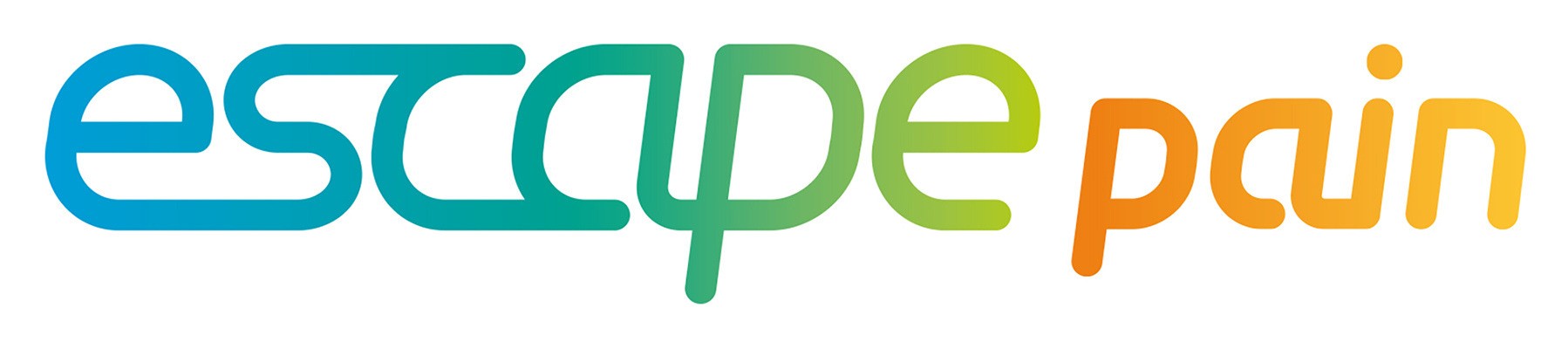 What is ESCAPE-pain?ESCAPE-pain is a group-based, rehabilitation programme for the management of osteoarthritis of the knee or hip. It is available widely across the UK and is supported by NHS England and hosted by the Health Innovation Network. The programme has attained multiple awards and endorsements: http://www.escape-pain.org. Classes are run by a physiotherapist or exercise professional and delivered over 12 sessions (2 classes per week over 6 weeks). Each class integrates education and exercise:Benefits - supported by clinical evidenceReduces painImproves physical functionImproves mental well-being, self-confidence and self-esteemReduces healthcare and utilisation costsParticipant criteriaAged 45 years or olderChronic joint pain for at least 3 monthsNeeding a supervised exercise programmeIndependently mobile and able to carry out regular exerciseAvailable to attend classes for 6 weeksReferralsInsert referral information, for example: 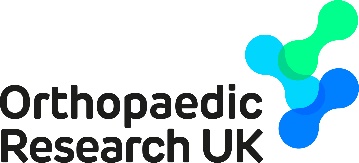 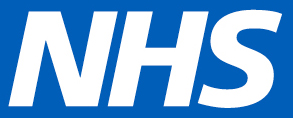 